INTRODUCTIONThe National Shipbuilding Research Program Advanced Shipbuilding Enterprise (NSRP ASE, hereafter “NSRP”) is interested in receiving summary proposals for the research effort described below. The NSRP mission is to reduce the total ownership cost and improve the capabilities of both United States Government and U.S. flag commercial ships.  NSRP achieves this mission by providing a collaborative framework to manage, focus, develop, and share research and development and leverage best practices in shipbuilding and ship repair.  The total ownership cost includes all elements of the ship lifecycle including the costs of design, construction, maintenance and repair, technology refresh/insertion, operation and sustainment, and disposal.  The NSRP’s Government impact is primarily on U. S. Navy ships, but the program is also intended to benefit other Government organizations such as the U.S. Coast Guard (USCG), National Oceanic and Atmospheric Administration (NOAA), Maritime Administration (MARAD), Military Sealift Command (MSC), and Army Corps of Engineers (ACoE).  The NSRP considers unmanned and optionally manned vessels to be the types of ships fully within the mission scope.  NSRP’s mission equally includes reducing the total ownership costs of and delivering capability improvements to U. S. flag commercial shipsThe Research Announcement (RA) is posted on the NSRP and System for Acquisition Management (beta.SAM.gov, formerly Federal Business Opportunities (FedBizOpps)) websites. It will be modified as necessary to reflect changes in government and/or industry priorities. Potential offerors are reminded that there are several requirements incorporated in NSRP Research Announcements that merit particular attention, particularly the need for a strong business case that can and will be supported by project metrics. Readers are strongly urged to review further details provided in this announcement and the NSRP Proposal Preparation Kit (PPK).This is an unrestricted solicitation.RESEARCH AND DEVELOPMENT AREAS OF PARTICULAR INTERESTThis announcement is issued to solicit proposals for research, development and implementation for the U.S. shipbuilding and ship repair enterprise that will promote strategic objectives of the NSRP mission consists of that affect total ownership costs as follows:Insertion of relevant technologies that reduce cost of design, acquisition, testing or delivered ship operations and sustainment (maintenance/repair/conversion) Development of improved processes that reduce cost of design, acquisition, testing or delivered ship operations and sustainment (maintenance/repair/conversion) Particular areas of interest for proposals are listed in the Strategic Investment Plan (SIP) and Technology Investment Plan (TIP), described below.2.1	Strategic Investment Plan (SIP)Section 7 of the current NSRP Strategic Investment Plan (SIP) provides focus for the Strategic Objectives listed above. Additionally, the SIP defines the four Major Initiatives (MI) and lists each MI’s sub-initiatives. These sub-initiatives are the avenues through which research and development of improved technology and processes will advance the industry and positively impact the Strategic Objectives. The SIP for this year’s solicitation has been updated.  In January 2020, after a comprehensive study of the referenced strategic governance documents, the NSRP held a workshop to identify the high priority issues and industry challenges where research, development, and implementation would be of particular interest to the program.  The MIs and sub-initiatives that would guide the program for the next several years were identified and distilled by this workshop. The updated SIP is the product of that effort.2.2	Technology Investment Plan (TIP)The January 2020 workshop further defined the sub-initiatives of the SIP into specific topics. The FY20 Technology Investment Plan (TIP) provides these specific project interest areas, which are directly aligned to a particular sub-initiative of a particular Major Initiative that should receive the greatest emphasis in allocating R&D dollars in the year ahead.  However, while the TIP addresses preferred topics of interest, the NSRP Executive Control Board (ECB), in selecting proposals for award, will also consider proposals focused on any other topic that meets SIP objectives.         IMPORTANT DATESThe following is a list of important dates associated with this RA:RESEARCH ANNOUNCEMENT PROCESS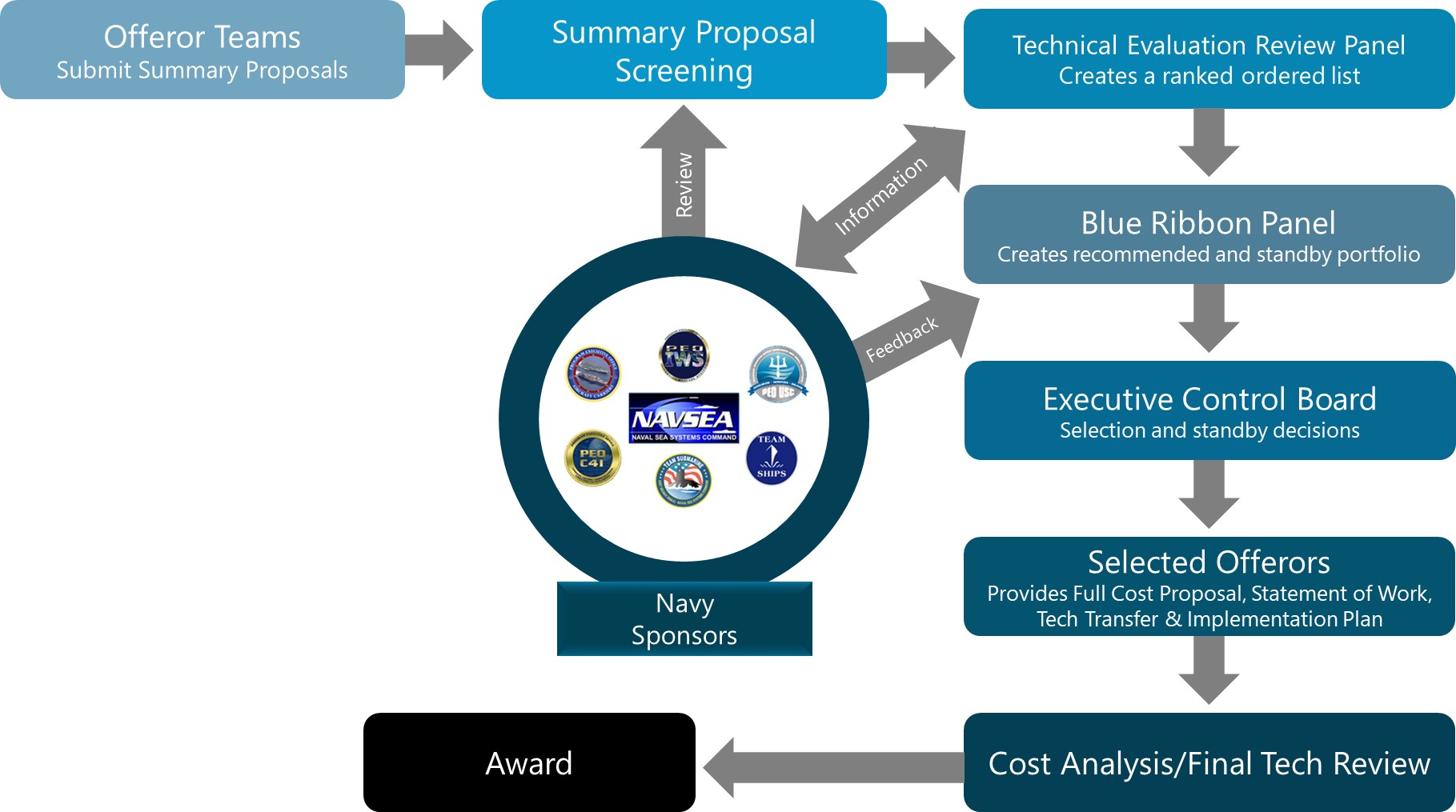 Figure 1 - NSRP RA Project Submission and Selection ProcessSUMMARY PROPOSAL PREPARATION INFORMATIONSummary Proposals shall reference the RA number (NSRP RA 21).Submission requirements can be found in Section 7.0 of this announcement.All responsible sources may submit summary proposals for evaluation according to the criteria set forth herein. Offerors are advised that only Advanced Technology International (ATI) contracting officials are legally authorized to contractually bind or otherwise commit the program.The PPK is a key resource developed to assist potential offerors in developing compliant and most competitive proposals.  The PPK provides background material on the NSRP project selection process, guidance for the preparation of Summary Proposals for this RA, and required forms and instructions. Offerors should apply the restrictive notice prescribed in the PPK (See PPK Section 3.0) to trade secrets or privileged commercial and financial information contained in their proposals.5.1	Summary ProposalThe Summary Proposal shall include a discussion of the nature and scope of the research, the technical approach, and appropriate metrics to gauge progress toward implementation. Proposal formats specified in the NSRP PPK are mandatory.5.1.1	Evaluation CriteriaThe Summary Proposal will be evaluated based on the following criteria, defined in more detail in the PPK:Strategic Fit and Leverage - Strategic economic impact of the project, the degree to which it addresses industry consensus priorities, and potential for leveraging project results across the shipbuilding and ship repair industry and beyond.Business Case - Inclusion of a convincing, credible, well-articulated business case with meaningful project metrics that demonstrate value to the industry, Navy, other national security customers, and commercial sector and support implementation.IMPORTANT NOTE: This solicitation contains requirements to provide information necessary for the calculation of the project’s expected return on investment (ROI). This requirement includes detailed, quantitative data on current costs that are relevant to the proposed project and expected cost reductions, cost savings, or cost avoidance resulting from successful project implementation. Refer to the PPK Section 4.3 for details.Innovation and Technical Merit - Degree of innovation and technical merit in addressing an important problem or exploiting a promising opportunity.Technology Transfer and Industry Implementation - Plans for rigorous technology transfer activities and likelihood of widespread implementation across the industry. Refer to the Technology Transfer and Implementation Guide for further details.Other factors that will be considered include the following, also described in more detail in Appendix E to the PPK:Workforce ImpactsLevel of Effort RealismShipyard SpecificityProject ExecutionMetricsImplementation Risk5.1.2	FormattingPage limit – The Summary Proposal shall be no more than 10 single-spaced, single-sided pages measuring 8.5 by 11 inches. The page limitation is exclusive of the cover page and required attachments.Font – The Summary Proposal shall be in a font that is 10 point size or larger. Smaller type may be used in figures and tables, but not less than 8 point size, and must be clearly legible.Margins – The Summary Proposal shall have margins at least 1 inch on all sides (top, bottom, left, and right).5.1.3	Executive Control Board AuthorizationSummary Proposals with an NSRP member shipyard as Project Lead/Prime must include, on the cover sheet, the signature of an official authorized to obligate the business contractually AND the signature of the submitting shipyard’s ECB member (if different from authorized official).For Summary Proposals with NSRP member shipyard(s) as a project participant in a non-Lead/Prime role, offerors must notify the ECB Member(s) of participating shipyard(s) and include the notification documentation as an attachment to the Summary Proposal.5.2	 Cost ProposalIn lieu of a full Cost Proposal at this point in the process, the Summary Proposal shall include a much shorter, less detailed Cost Summary that reflects preliminary estimates. Full Cost Proposals will be required only after evaluation and selection by the NSRP ECB. Those full Cost Proposals will be due 30 days after notification of selection and their program funding amount should not exceed that of the original Cost Summary by more than 10% (see Section 4.5.10 of the PPK for additional details).5.3 Cost ShareA program goal is for industry to share 50% of the cost of NSRP technology development and technology transfer activities with the Government. As such, it is the goal for industry project teams to provide, as cost share, 50% of the total cost of projects conducted in response to this RA.  See PPK Section 4.5.10.2 for additional information.5.4	 Summary Proposal Preparation Cost	This announcement does not obligate the program to pay for any proposal or other response preparation cost. The costs of preparing Summary Proposals or other documentation in response to this announcement is not considered a direct charge to any resulting award or any other existing contract.OFFEROR QUESTIONSAny questions concerning preparation of the Summary Proposal should be directed to the Point of Contact in Section 10 of this announcement.A link for submitting questions regarding the proposal process will also be provided on the NSRP website. All questions received and corresponding answers (minus any proprietary information) will be posted to this site, which is publicly accessible.PROPOSAL SUBMISSION REQUIREMENTSSummary Proposals in response to this RA must be received by 12:00 noon Eastern Time on July 7, 2020.Summary Proposals received after the time and date specified above will be returned to the offeror and will not be evaluated. No extensions will be granted. ATI will provide acknowledgement, via email, of proposal receipt.NOTE: For planning purposes, mandatory oral reviews for Summary Proposals down-selected for Blue Ribbon Panel consideration are anticipated to be conducted in August 2020 in Summerville, SC.7.1 Submission MethodFor this solicitation, proposal submission will be via ATI’s Secure File Transfer Protocol (FTP) site.7.1.1	Secure File Transfer Protocol (FTP) Site Offerors must register on the ATI FTP site prior to uploading proposals.Once registration is complete, proposers will then be able to upload one (1) copy of their Summary Proposal in Microsoft Word (version 2010 or later) or searchable PDF (not a scanned copy).The ATI point of contact, as cited in Section 10, will be alerted via FTP site email message that the proposal has been uploaded. After the ATI point of contact has downloaded the Summary Proposal, the offeror will receive an email confirmation that the proposal has been downloaded. Complete instructions are included in Appendix G of the PPK.7.2	 Task Order Agreement – Required CertificationThe contractual vehicle used to fund the awards will be a Task Order (TO) executed under a Base Task Order Agreement (TOA). A Base TOA must be executed prior to the award of any TOs. A requirement of this RA is the submittal of a signed cover page for the Summary Proposal (see PPK Section 4.1), which certifies agreement to the terms and conditions of the most recent Base TOA. Summary Proposals submitted without a fully executed cover page will be subject to elimination during screening. Offerors are advised to contact ATI if they have any questions on this requirement. Offerors are also advised to check the NSRP website periodically during the proposal preparation period for any new changes to the Base TOA terms and conditions.AWARD INFORMATION8.1 Funding EstimateIt is anticipated that approximately $6 million to $8 million (final figure to be determined) will be available for new NSRP program awards for this solicitation cycle based on expected budget actions; however, there is no guarantee of this funding level.  Individual project funding is not predetermined.  Typical awards are in the range of $750K to $2M in program funds, with equal or greater amounts of cost share. NSRP Research Announcements will normally result in multiple awards depending, in part, on the cost of individual proposals and available funding.  Proposals that are priced such that they would consume all or most of available program funding, are not likely to be selected as the program traditionally selects a portfolio of projects for award.8.2	 Expected Award DateLate first quarter of Government Fiscal Year 2021 to early second quarter (December 2020 – February 2021).8.3	 Award TermsDue to limited funding, the NSRP program reserves the right to limit awards under any topic and only proposals considered to be of superior quality will be funded. The NSRP Program reserves the right to select for award any, all, part, or none of the proposals received.Awards will be made by executing a Task Order under an NSRP Base TOA. The Base TOA contains the terms and conditions applicable to all research conducted under NSRP.For each Summary Proposal that is selected for award by the ECB, a Request for Proposal will be issued to the offeror for a full Cost Proposal, detailed Statement of Work, and Technology Transfer and Implementation Plan. Upon receipt of a draft agreement following satisfactory review of the Cost Proposal, Statement of Work, and Technology Transfer and Implementation Plan, awardees will have 10 business days to sign and return the agreement to ATI. Failure to do so may result in cancellation of the project.ADDITIONAL INFORMATION9.1	Security RequirementsClassified material is not to be used in this effort.9.2	Other Special RequirementsOfferors are advised that research findings and technology developments arising under this project may constitute a significant enhancement to the national defense, and to the economic vitality of the United States. As such, in the conduct of all work under this project, the offeror will comply strictly with the International Traffic in Arms Regulation (22 CFR 120-130), the National Industrial Security Program Operating Manual (DoD 5220.22-M) and the Department of Commerce Export Regulation (15 CFR 730-774).9.3	 TeamingTeaming arrangements are strongly encouraged on NSRP R&D projects, and at least one shipyard should be a primary participant. Exceptions to this may be considered on a case-by-case basis where there is compelling justification that the program mission is best served by the proposed deviation. Evidence of Navy, other government, and/or other commercial stakeholder support for a proposal idea is a technical evaluation criterion. In addition to the industry teaming, if Navy participation is desired or required (e.g. technical warrant holder approval), interested parties should contact the NAVSEA NSRP Program Engineer, Mr. Howard Franklin, at howard.l.franklin@navy.mil or (202) 781-2171 for early coordination.If the project is selected for award, the offeror shall conduct a pre-award Business Evaluation of all project team members, subcontractors and consultants, as described in the PPK (See Appendix C).9.4	 Notice to Foreign-Owned FirmsSuch firms are asked to immediately notify the NSRP Program Administrator point of contact cited in Section 10 after deciding to respond to this announcement. Foreign contractors should be aware that prior Government approval may be required before their proposals can be considered.9.5	 Anticipated Period of PerformanceFor this RA, offerors may submit proposals for projects lasting up to twenty-four (24) months. Offerors should specify key tasks (activities) and deliverables (results) as described in the PPK. All technical work must be completed within the twenty-four (24) month period of performance. The offeror may take up to an additional sixty (60) calendar days to complete the final report.9.6	Minimizing Administration and Support CostsAs all government programs strive to become more efficient, the ECB expects offerors to minimize, to the greatest extent possible, project administration and support costs within their proposals, without sacrificing technical quality and technology transfer. A good example of this efficiency is the use of virtual meeting software in lieu of a face-to-face meeting, to reduce team travel costs. While it is recognized that the nature of collaboration will require some direct contact to be effective, during the course of a multi-year project there will clearly be opportunities to have dialogue that will be productive without requiring that it be done in a face-to-face setting. POINT OF CONTACTQuestions related to this RA should be directed in writing to:	Mr. Scott Leecock, Contracting	NSRP Program Administrator	Advanced Technology International	315 Sigma Drive	Summerville, SC 29486	scott.leecock@ati.orgEventDateOfferors ConferenceApril 21, 2020Summary Proposals DueJuly 7, 2020(12:00 NOON ET)Technical EvaluationJuly/August 2020Oral Reviews(Blue Ribbon Panel)August 2020ECB SelectionSeptember 2020